Box Jump
https://www.youtube.com/watch?v=NBY9-kTuHEkBox Jump med ett ben
https://www.youtube.com/watch?v=w5PUa6QYpe0 Bulgarian Split Squat Jump
https://www.youtube.com/watch?v=o422UGQXVgs Burpees
https://www.youtube.com/watch?v=TU8QYVW0gDUDepth Jump
https://www.youtube.com/watch?v=bMHL5xqKn3E Explosiv brutalbänk
Kallas även för bromsande brutalbänk, men fokus ligger på att bromsa på vägen ned och sedan explodera uppExplosiv bänkpress
Likt explosiv brutalbänk så bromsar vi på vägen ned, för att sedan explodera upp.Joystick över box
Som en 180 Landmina (https://www.youtube.com/watch?v=YC7poHGaVFE) men du hoppar över en bänk. Explosivt
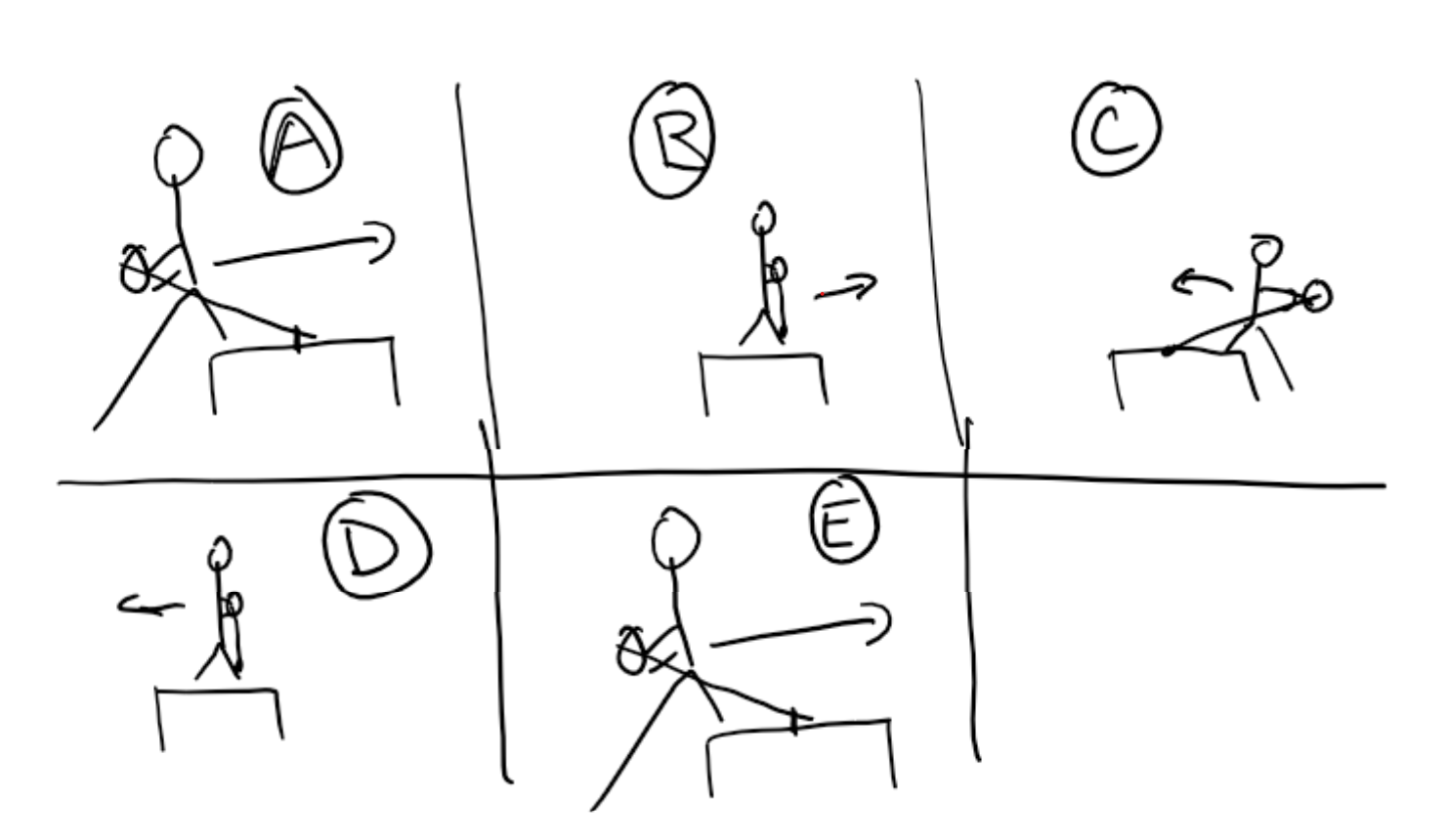 Kettlebell Swing
https://www.youtube.com/watch?v=mKDIuUbH94Q Medicine Ball Slam
https://www.youtube.com/watch?v=ePo39a3mSfk Moutain Climbers
https://www.youtube.com/watch?v=De3Gl-nC7IQ Omvänt utfallssteg med knä-upphopp
https://www.youtube.com/watch?v=_ISLKWx5KDQ 
från och med 0:45 i klippetPlyometriska armhävningar
https://www.youtube.com/watch?v=GR0ZL7f7u18 Russian Twist KB
https://www.youtube.com/watch?v=7XUglHKRyMoSnabba Squats
https://www.youtube.com/watch?v=9y1Lb6a07xA Split Squat Jump
https://www.youtube.com/watch?v=yncmjpwl_9g 